
Постановление Правительства РФ от 23 ноября 2012 г. N 1213
"О требованиях к тахографам, категориях и видах оснащаемых ими транспортных средств, порядке оснащения транспортных средств тахографами, правилах их использования, обслуживания и контроля их работы"В соответствии со статьей 20 Федерального закона "О безопасности дорожного движения" Правительство Российской Федерации постановляет:1. Установить, что:требования к тахографам, категории и виды оснащаемых ими транспортных средств, правила их использования, обслуживания и контроля их работы утверждаются Министерством транспорта Российской Федерации по согласованию с Федеральной службой безопасности Российской Федерации и Министерством внутренних дел Российской Федерации;порядок оснащения транспортных средств тахографами устанавливается Министерством транспорта Российской Федерации.2. Реализация полномочий, устанавливаемых в соответствии с настоящим постановлением, осуществляется Министерством транспорта Российской Федерации в пределах установленной Правительством Российской Федерации предельной численности работников центрального аппарата Министерства и бюджетных ассигнований, предусмотренных Министерству на руководство и управление в сфере установленных функций.3. Настоящее постановление вступает в силу с 1 апреля 2013 г.Москва23 ноября 2012 г. N 1213Федеральный закон от 10 декабря 1995 г. N 196-ФЗ "О безопасности дорожного движения" (с изменениями и дополнениями) > Глава IV. Основные требования по обеспечению безопасности дорожного движения



Статья 20. Основные требования по обеспечению безопасности дорожного движения к юридическим лицам и индивидуальным предпринимателям при осуществлении ими деятельности, связанной с эксплуатацией транспортных средствИнформация об изменениях:Федеральным законом от 28 декабря 2013 г. N 437-ФЗ в пункт 1 статьи 20 настоящего Федерального закона внесены изменения, вступающие в силу по истечении 90 дней после дня официального опубликования названного Федерального законаСм. текст пункта в предыдущей редакции1. Юридические лица и индивидуальные предприниматели, осуществляющие на территории Российской Федерации деятельность, связанную с эксплуатацией транспортных средств, обязаны:соблюдать правила обеспечения безопасности перевозок пассажиров и грузов автомобильным транспортом и городским наземным электрическим транспортом, утверждаемые федеральным органом исполнительной власти, осуществляющим функции по выработке государственной политики и нормативно-правовому регулированию в сфере транспорта;организовывать работу водителей в соответствии с требованиями, обеспечивающими безопасность дорожного движения;соблюдать установленный законодательством Российской Федерации режим труда и отдыха водителей;создавать условия для повышения квалификации водителей и других работников автомобильного и наземного городского электрического транспорта, обеспечивающих безопасность дорожного движения;анализировать и устранять причины дорожно-транспортных происшествий и нарушений правил дорожного движения с участием принадлежащих им транспортных средств;организовывать в соответствии с требованиями настоящего Федерального закона, Федерального закона от 21 ноября 2011 года N 323-ФЗ "Об основах охраны здоровья граждан в Российской Федерации" проведение обязательных медицинских осмотров и мероприятий по совершенствованию водителями транспортных средств навыков оказания первой помощи пострадавшим в дорожно-транспортных происшествиях;обеспечивать соответствие технического состояния транспортных средств требованиям безопасности дорожного движения и не допускать транспортные средства к эксплуатации при наличии у них неисправностей, угрожающих безопасности дорожного движения;обеспечивать исполнение установленной федеральным законом обязанности по страхованию гражданской ответственности владельцев транспортных средств;оснащать транспортные средства техническими средствами контроля, обеспечивающими непрерывную, некорректируемую регистрацию информации о скорости и маршруте движения транспортных средств, о режиме труда и отдыха водителей транспортных средств (далее - тахографы). Требования к тахографам, категории и виды оснащаемых ими транспортных средств, порядок оснащения транспортных средств тахографами, правила их использования, обслуживания и контроля их работы устанавливаются в порядке, определяемом Правительством Российской Федерации.Информация об изменениях:Федеральным законом от 7 мая 2013 г. N 92-ФЗ часть 2 статьи 20 настоящего Федерального закона изложена в новой редакции, вступающей в силу по истечении ста восьмидесяти дней после дня официального опубликования названного Федерального законаСм. текст части в предыдущей редакции2. Юридическим лицам и индивидуальным предпринимателям запрещается:допускать к управлению транспортными средствами водителей, не имеющих российских национальных водительских удостоверений, подтверждающих право на управление транспортными средствами соответствующих категорий и подкатегорий;в какой бы то ни было форме понуждать водителей транспортных средств к нарушению ими требований безопасности дорожного движения или поощрять за такое нарушение.3. Юридические лица, осуществляющие перевозки автомобильным и наземным городским электрическим транспортом, с учетом особенностей перевозок и в пределах действующего законодательства Российской Федерации о безопасности дорожного движения могут устанавливать специальные правила и предъявлять к водителям транспортных средств дополнительные требования для обеспечения безопасности дорожного движения.Информация об изменениях:Федеральным законом от 28 декабря 2013 г. N 437-ФЗ в пункт 4 статьи 20 настоящего Федерального закона внесены изменения, вступающие в силу по истечении 90 дней после дня официального опубликования названного Федерального законаСм. текст пункта в предыдущей редакции4. Юридические лица и индивидуальные предприниматели, осуществляющие перевозки автомобильным транспортом и городским наземным электрическим транспортом, должны:обеспечивать наличие в организации должностного лица, ответственного за обеспечение безопасности дорожного движения и прошедшего в установленном порядке аттестацию на право занимать соответствующую должность;обеспечивать соответствие работников профессиональным и квалификационным требованиям, предъявляемым при осуществлении перевозок и установленным федеральным органом исполнительной власти, осуществляющим функции по выработке государственной политики и нормативно-правовому регулированию в сфере транспорта, если иное не устанавливается федеральным законом;обеспечивать наличие помещений и оборудования, позволяющих осуществлять стоянку, техническое обслуживание и ремонт транспортных средств, или заключение договоров со специализированными организациями о стоянке, техническом обслуживании и ремонте транспортных средств;организовывать и проводить предрейсовый контроль технического состояния транспортных средств.Перечень мероприятий по подготовке работников к безопасной работе и транспортных средств к безопасной эксплуатации, периодичность проведения соответствующих проверок определяются федеральным органом исполнительной власти, осуществляющим функции по выработке государственной политики и нормативно-правовому регулированию в сфере транспорта.ГАРАНТ:См. комментарии к статье 20 настоящего Федерального законаКатегории и виды
транспортных средств, оснащаемых тахографами
(утв. приказом Минтранса РФ от 13 февраля 2013 г. N 36)С изменениями и дополнениями от:17 декабря 2013 г.Тахографами оснащаются следующие категории и виды транспортных средств, выпускаемые в обращение и находящиеся в эксплуатации на территории Российской Федерации:транспортные средства, используемые для перевозки пассажиров, имеющие, помимо места водителя, более восьми мест для сидения, максимальная масса которых не превышает 5 тонн (категория );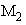 транспортные средства, используемые для перевозки пассажиров, имеющие, помимо места водителя, более восьми мест для сидения, максимальная масса которых превышает 5 тонн (категория );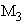 транспортные средства, предназначенные для перевозки грузов, имеющие максимальную массу свыше 3,5 тонн, но не более 12 тонн (категория );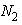 транспортные средства, предназначенные для перевозки грузов, имеющие максимальную массу более 12 тонн (категория );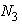 за исключением:транспортных средств категории , осуществляющих городские и пригородные регулярные перевозки в соответствии Правилами перевозок пассажиров и багажа автомобильным транспортом и городским наземным электрическим транспортом, утвержденными постановлениемПравительства Российской Федерации от 14 февраля 2009 г. N 112*;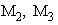 транспортных средств, допущенных к осуществлению международных автомобильных перевозок в соответствии с карточкой допуска на автотранспортное средство для осуществления международных автомобильных перевозок грузов и пассажиров (приказ Минтранса России от 22 ноября 2004 г. N 36 "Об утверждении форм бланков лицензий, лицензионных карточек, удостоверений допуска и карточек допуска" (зарегистрирован Минюстом России 17 декабря 2004 г., регистрационный N 6204), оснащаемых контрольными устройствами в соответствии с требованиями Европейского соглашения, касающегося работы экипажей транспортных средств, производящих международные автомобильные перевозки (ЕСТР, Женева, 1 июля 1970 г.);пассажирских и грузовых троллейбусов;автобетононасосов, автобетоносмесителей, автогудронаторов, автокранов и транспортных средств, оснащенных кранами-манипуляторами, автомобилей скорой медицинской помощи, автоэвакуаторов, пожарных автомобилей, транспортных средств для коммунального хозяйства и содержания дорог, транспортных средств для обслуживания нефтяных и газовых скважин, транспортных средств для перевозки денежной выручки и ценных грузов, транспортных средств, оснащенных подъемниками с рабочими платформами, медицинских комплексов на шасси транспортных средств, автолавок, автобусов для ритуальных услуг, автомобилей-домов, бронированных транспортных средств, самоходных сельскохозяйственных машин, передвижных лабораторий и мастерских, передвижных репортажных телевизионных студий;транспортных средств, зарегистрированных военными автомобильными инспекциями или автомобильными службами федеральных органов исполнительной власти, в которых федеральным законом предусмотрена военная служба;транспортных средств органов, осуществляющих оперативно-розыскную деятельность;транспортных средств, зарегистрированных органами, осуществляющими государственный надзор за техническим состоянием самоходных машин и других видов техники;транспортных средств, включенных в перечень видов и категорий колесных транспортных средств, с года выпуска которых прошло 30 и более лет, которые не предназначены для коммерческих перевозок пассажиров и грузов, имеют оригинальный двигатель, кузов и раму (при наличии), сохранены или отреставрированы до оригинального состояния, и в отношении которых утилизационный сбор не уплачивается, утвержденный постановлением Правительства Российской Федерации от 30 августа 2012 г. N 870 "Об утилизационном сборе в отношении колесных транспортных средств"**;находящихся в эксплуатации автобусов с числом мест более 20 и грузовых автотранспортных средств с полной массой свыше 15 тонн, предназначенных для междугородных и международных перевозок, оснащенных до 8 ноября 2013 г. при изготовлении тахографами в соответствии спостановлением Правительства Российской Федерации от 3 августа 1996 г. N 922 "О повышении безопасности междугородных и международных перевозок пассажиров и грузов автомобильным транспортом".______________________________* Собрание законодательства Российской Федерации, 2009, N 9, ст. 1102; 2011, N 37, ст. 5268.** Собрание законодательства Российской Федерации, 2012, N 36, ст. 4919; 2013, N 26, ст. 3342.Председатель Правительства
Российской ФедерацииД. Медведев